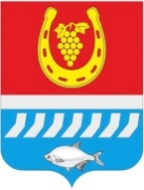 АДМИНИСТРАЦИЯ ЦИМЛЯНСКОГО РАЙОНАПОСТАНОВЛЕНИЕ.04.2021	                                             № 		                                г. ЦимлянскВ связи с кадровыми изменениями, Администрация Цимлянского районаПОСТАНОВЛЯЕТ:1. Внести в постановление Администрации Цимлянского района от 29.07.2014 № 766 «Об утверждении Порядка аттестации руководителей муниципальных образовательных организаций Цимлянского района» следующие изменения:1.1.  Пункт № 4 изложить в редакции: «4. Отделу образования (Антипов И.В.)».1.2. Приложение № 2 изложить в новой редакции, согласно приложению к настоящему постановлению.2. Контроль за выполнением постановления возложить на управляющего делами Администрации Цимлянского района Кулика А.В.Глава Администрация Цимлянского района                                                                        В.В. Светличный Постановление вноситотдел образования Администрации Цимлянского районаПриложениек постановлению Администрации Цимлянского районаот .04.2021 № Составаттестационной комиссии по аттестации руководителей муниципальных образовательных организаций Цимлянского районаУправляющий делами                                                                             А.В. КуликО внесении изменений в постановление Администрации Цимлянского района от 29.07.2014 № 766 «Об утверждении Порядка аттестации руководителей муниципальных образовательных организаций Цимлянского района»Председатель:КузинаСветлана Николаевна–заместитель главы Администрации Цимлянского района по социальной сфере.Заместитель председателя:Антипов                               –Иван ВикторовичЗаместитель председателя:Антипов                               –Иван Викторовичзаведующий отделом образования Администрации Цимлянского района.Секретарь:РодинаНина МихайловнаЧлены:ГорукНадежда Александровна––заведующий районным методическим кабинетом отдела образования Администрации Цимлянского района.старший инспектор отдела образования Администрации Цимлянского района;КрахмалецТатьяна Григорьевна–директор муниципального бюджетного образовательного учреждения средняя общеобразовательная школа № 3 г. Цимлянска (по согласованию);Атрохова Зоя Васильевна–заведующий муниципальным бюджетным дошкольным учреждением детский сад «Сказка» (по согласованию);ЕгороваМарина Юрьевна–заведующий муниципальным бюджетным дошкольным учреждением детский сад «Алые паруса» (по согласованию);Гарцунова Раиса Петровна–председатель районной профсоюзной организации работников образования (по согласованию).